Curriculum Overview 2022-23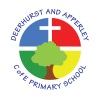 Class 2 Learning and living as children of God(Ephesians5:1)(You are God’s children whom he loves. Try to be like God)TERM 1TERM 2TERM 3TERM 4TERM 5TERM 6THEMEThe Rockies AdventurersThe Rockies AdventurersInvaders!Invaders!Ancient Sumer Archaeologists Ancient Sumer Archaeologists GEOGRAPHYNorth AmericaNorth AmericaLocal Study in Integrated tasks – RiversLocal Study in Integrated tasks – RiversHISTORYAnglo-Saxons and ScotsBritain’s settlement by Anglo-Saxons and Scots Roman withdrawal from Britain in c. AD 410 and the fall of the western Roman Empire Scots invasions from Ireland to north Britain (now Scotland) Anglo-Saxon invasions, settlements and kingdoms: place names and village life Anglo-Saxon art and culture Christian conversion – Canterbury, Iona and LindisfarneAnglo-Saxons and ScotsBritain’s settlement by Anglo-Saxons and Scots Roman withdrawal from Britain in c. AD 410 and the fall of the western Roman Empire Scots invasions from Ireland to north Britain (now Scotland) Anglo-Saxon invasions, settlements and kingdoms: place names and village life Anglo-Saxon art and culture Christian conversion – Canterbury, Iona and LindisfarneAncient SumerThe achievements of the earliest civilizations – an overview of where and when the first civilizations appeared and a depth study of Ancient Sumer.Ancient SumerThe achievements of the earliest civilizations – an overview of where and when the first civilizations appeared and a depth study of Ancient Sumer.ART & DESIGNSketching and watercoloursCreate sketch book records Improve mastery of art and design techniques, including drawing, painting and sculpture Sketching and watercoloursCreate sketch book records Improve mastery of art and design techniques, including drawing, painting and sculpture SculptureCreate sketch book recordsGreat artists, architects and designers in history. Create pottery inspired by Anglo-Saxon and ScotsSculptureCreate sketch book recordsGreat artists, architects and designers in history. Create pottery inspired by Anglo-Saxon and ScotsTextiles - WeavingPaper weavingStudy on Gunta StölzldUse sketch books to record observations/review/revisitTextiles - WeavingPaper weavingStudy on Gunta StölzldUse sketch books to record observations/review/revisitDESIGN TECHNOLOGYCooking and Nutrition- Understand and apply the principles of a healthy and varied diet.- Prepare and cook a variety of predominantly savoury dishes using a range of cooking techniques.- Understand seasonality, and know where and how a variety of ingredients are grown, reared, caught and processed.Research seasonal vegetables and create a recipe. Cooking and Nutrition- Understand and apply the principles of a healthy and varied diet.- Prepare and cook a variety of predominantly savoury dishes using a range of cooking techniques.- Understand seasonality, and know where and how a variety of ingredients are grown, reared, caught and processed.Research seasonal vegetables and create a recipe. Jewellery MakingMake- Select from and use a wider range of tools and equipment to perform practical tasks, such as cutting, shaping, joining and finishing, accurately Technical knowledge - Apply their understanding of how to strengthen, stiffen and reinforce more complex structures Evaluate - Investigate and analyse a range of existing products - Evaluate their ideas and products against their own design criteria and consider the views of others to improve their work - Understand how key events and individuals in design and technology have helped shape the world Jewellery MakingMake- Select from and use a wider range of tools and equipment to perform practical tasks, such as cutting, shaping, joining and finishing, accurately Technical knowledge - Apply their understanding of how to strengthen, stiffen and reinforce more complex structures Evaluate - Investigate and analyse a range of existing products - Evaluate their ideas and products against their own design criteria and consider the views of others to improve their work - Understand how key events and individuals in design and technology have helped shape the world Make select from and use a wider range of tools and equipment to perform practical tasks, such as cutting, shaping, joining and finishing, accuratelyWoodworkMake select from and use a wider range of tools and equipment to perform practical tasks, such as cutting, shaping, joining and finishing, accuratelyWoodworkMUSICY4 : Autumn 1Mamma MiaY3: Autumn 2Glockenspiel Stage 1Y3: Spring 1Three Little BirdsY4: Spring 2Lean On MeY3: Summer 1Bringing Us TogetherFreestyle: Plastic ORBoom whacker music writingSCIENCEStates ofMatter: Year 4Pupils should betaught to:- Compare and group materials together, according to whether they are solids, liquids or gases.- Observe that some materials change statewhen they are heated or cooled, and measure or research the temperature at which this happens in degrees Celsius (°C)- Identify the part played by evaporation and condensation in the water cycle and associate the rate of evaporation with temperature.Animals IncludingHumans: Year 3Pupils should betaught to:- Identify that animals,including humans, needthe right types and amount of nutrition, and that they cannot make their own food; they get nutrition fromwhat they eat.- Identify that humans and some animals have skeletons and muscles for support, protection and movement.- Identify that humans and some animals have skeletons and muscles for support, protection and movement.Electricity: Year 4Pupils shouldbe taught to:- Identify common appliances that run on electricity- Construct a simple series electrical circuit, identifying andnaming its basic parts, including cells, wires, bulbs, switches and buzzers- Identify whether or not a lamp will light in a simple series circuit, based on whether or not the lamp is part of a complete loop with a battery- Recognise that a switch opens and closes a circuit and  associate this with whether or not a lamp lights in a simple seriescircuit- Recognise some common conductors and insulators, andassociate metals withbeing good conductors.Sound: Year 4Pupils should betaught to:- Identify howsounds are made,associating some ofthem with somethingvibrating- Find patternsbetween the pitch ofa sound and featuresof the object thatproduced it- Find patternsbetween the volumeof a sound and thestrength of thevibrations thatproducedLiving things andtheir habitats- Identify and name a variety of living things(plants and animals) in the local and widerenvironment, usingclassification keys to assign them to groups- Recognise that environments can change and that this can sometimes pose dangers to living things.COMPUTINGProject EvolveManaging Information OnlineProject EvolveHealth, Wellbeing and LifestyleSafer Internet DayProject EvolvePrivacy and SecurityProject EvolveCopyright and OwnershipCOMPUTINGComputer ScienceProgramming using Scratch and Code.orgInformation Technologypresenting Data in Spreadsheets (Enterprise)Computer ScienceProgramming using Scratch and Code.orgComputer ScienceProgramming using Scratch and Code.orgInformation Technologypresenting work in powerpointComputer ScienceProgramming using Scratch and Code.orgPEFitnessInvasion GamesGamesTeam BuildingGymnasticsDanceFitnessGamesAthleticsTennisAthleticsGamesRE2a.1: CREATION/ FALL: What do Christians learn from the creation story?How do festivals and family life show what matters to Jewish people?2a.2 PEOPLE OF GOD: What is it like to follow God?How do festivals and worship show what matters to a Muslim?2a.4 GOSPEL: What kind of world did Jesus want?How and why do religious and non-religious people try to make the world a better place?PSHE & CITIZENSHIPHEALTH AND WELL BEING:Developing Risk Management: Keeping safe  at home, keeping safe outsideRecognise that our feelings can affect the way we behaveIdentify where we can go when we need to feel safe.Identify who we can speak to about our feelings.Sun smartCitizenship: (See Key Questions)Why different rules are needed in different situations and how to take part in making them.HEALTH AND WELL BEING:Understanding personal change and responsibility –Personal responsibilityWhat is special about me?ResilienceHygieneDiet, exercise and sleepIllness, wellness and balanceSelf worthAnxiety – triggers – positive strategies for coping.Bereavement of pets.RSE: (Yr3) Personal Hygiene and Personal Hygiene - InfectionRELATIONSHIPSUnderstanding the dynamics of healthy relationships – friends and familyThe responsibilities that parents have for babies and children.Positive touch activitiesThe need to seek permission when we touch someone elseThe need to be respectful of a person’s personal; boundaries RSE: (Yr 3) Types of love(Yr 4) ResponsibilitiesCitizenship: (See Key Questions) Human rights’ and that children have their own special rights set out in the United Nations Declaration of the Rights of the Child.RELATIONSHIPSUnderstanding the dynamics of healthy relationships – Kindness and anti bullyingThe difference between isolated incidents of unkind behaviour and bullyingRecognising that bullying behaviour is not the norm (most of the time, most children are not bullied and are not bullies)Identifying acts of kindnessExploring how kindness benefits all involvedCitizenship: (See Key Questions)Different kinds of responsibilities, rights and duties at home and at school.The lives of people living in other places, and people with different values and customs.LIVING IN THE WIDER WORLDHow media, commerce and social issues shape our understanding of the world – Internet safety, Media influence, Financial capability, Social Issues.Internet safety – online games, email/chatTexting, instant messenger, Kick etc.Appropriate gaming, websites, applications, TV streaming.Passwords/Access codes, PINS.Appropriate websitesMonetary value and the notion of saving up for a purchaseDifferent sources of incomeDifferent forms of money and paymentCitizenship: (See Key Questions)Being part of a community and understand that they belong to different groups.HEALTH AND WELL BEING:Understanding personal change and responsibility –Growing upSome of the physical changes that will happen as they get older.The physical changes that take place at puberty, why they happen and how to manage them.RSE: (Yr 3) Similarities and differences – reproductive organs(Yr4 – Changes life cycle – link to science)Citizenship: (See Key Questions) What improves and harms their local and natural environments and about some of the ways people look after them. MFLAll Around TownAsk and answer questions to find out where people livePlaces in a townTens numbers to 100Counting to 100On The MoveTransportUsing the verb ‘to go’‘en’ and ‘à’Directions – left, right, straight on, turnAsk for and give directionsSubject-verb agreementGoing ShoppingExpress an opinionVegetableQuantifiersChanging ‘the’ to ‘some’ – masculine and feminine agreementClothesPosition of adjectivesShopsÀ la and auHow much?Where In The WorldCountries of the UKAsk/answer ‘where I live’CountriesMasculine and feminine nouns (countries)En, au à prepositionsVrais/fauxAnimalsPast tensePronouns – il and elleWhat’s The TimeO’clock and half pastQuarter past and quarter toFirst person, present tense verbs to describe my dayBefore and after – avant et aprèsSchool subjectsHolidays And HobbiesSeasons and months of the yearThird person plural of être (to be) – ils sont (they are)Describing the weather using the phrase ‘il fait’Masculine and feminine nouns (countries)Using the correct masculine or feminine form of a preposition – en for feminine; au for masculineUsing the possessive pronouns ‘ma’, ‘mon’ and ‘mes’SportTo express preferences – I like/I love/I don’t like/I hate